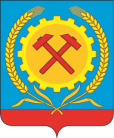 СОВЕТ НАРОДНЫХ ДЕПУТАТОВ ГОРОДСКОГО ПОСЕЛЕНИЯГОРОД ПОВОРИНО ПОВОРИНСКОГО МУНИЦИПАЛЬНОГОРАЙОНА ВОРОНЕЖСКОЙ ОБЛАСТИПОСТАНОВЛЕНИЕот  20.02.2023г.  № 1 
О назначении публичных слушаний по обсуждению проекта Приказа департамента архитектуры и градостроительства Воронежской области «О предоставлении разрешения  на отклонение от предельных параметров разрешенного строительства, реконструкции объектов капитального строительства»В соответствии Градостроительным кодексом Российской Федерации от 29.12.2004 № 190-ФЗ, Федеральным законом от 06.10.2003 № 131-ФЗ «Об общих принципах организации местного самоуправления в Российской Федерации», Законом Воронежской области от 20.12.2018г. «О перераспределении полномочий по утверждению правил землепользования и застройки между органами местного самоуправления поселений Воронежской области, городского округа город Нововоронеж, Борисоглебского городского округа и исполнительными органами государственной власти Воронежской области», соглашением о взаимодействии при утверждении правил землепользования и застройки от 12.03.2019 N1, решением Совета народных депутатов городского поселения город Поворино от 25.08.2017г.  №  253 «Об утверждении Положения о порядке организации и проведения публичных слушаний в городском поселении город Поворино Поворинского муниципального района  Воронежской области»    постановляю:Вынести на публичные слушания проект Приказа департамента архитектуры и градостроительства Воронежской области «О предоставлении разрешения  на отклонение от предельных параметров разрешенного строительства, реконструкции объектов капитального строительства» в отношении земельного участка с кадастровым номером 36:23:0102028:11,площадью 431 кв. м., расположенного по адресу: Воронежская область, Поворинский район, г. Поворино, ул. Советская, земельный участок 64, в территориальной зоне «Общественно-деловая зона – О1», в части увеличения максимального процента застройки в границах земельного участка с 80% до 95%; уменьшения минимального отступа от северо-западной границы земельного участка с 3 м до 0м; от юго-западной границы земельного участка с 3 м до 0 м; от юго-восточной границы земельного участка с 3 м до 0 м; от северо-восточной границы земельного участка с 3 м до 0 м.  Назначить публичные слушания  по обсуждению проекта Приказа департамента архитектуры и градостроительства Воронежской области «О предоставлении разрешения  на отклонение от предельных параметров разрешенного строительства, реконструкции объектов капитального строительства» в отношении земельного участка с кадастровым номером 36:23:0102028:11,площадью 431 кв. м., расположенного по адресу: Воронежская область, Поворинский район, г. Поворино, ул. Советская, земельный участок 64, в территориальной зоне «Общественно-деловая зона – О1», в части увеличения максимального процента застройки в границах земельного участка с 80% до 95%; уменьшения минимального отступа от северо-западной границы земельного участка с 3 м до 0 м; от юго-западной границы земельного участка с 3 м до 0 м; от юго-восточной границы земельного участка с 3 м до 0 м; от северо-восточной границы земельного участка с 3 м до 0 м.   на  15 марта 2023 года на 14  часов 00 минут.  На период проведения публичных слушаний открыть экспозицию по проекту Приказа, подлежащего рассмотрению на публичных слушаниях, и информационным материалам к нему, по адресу: Воронежская область, г. Поворино, пл. Комсомольская, 2.Утвердить оповещение о проведении публичных слушаний:Оповещение о проведении публичных слушаний.На публичные слушания, назначенные на 15 марта 2023 года, представляется проект  Приказа департамента архитектуры и градостроительства Воронежской области «О предоставлении разрешения  на отклонение от предельных параметров разрешенного строительства, реконструкции объектов капитального строительства» в отношении земельного участка с кадастровым номером 36:23:0102028:11,площадью 431 кв. м., расположенного по адресу: Воронежская область, Поворинский район, г. Поворино, ул. Советская, земельный участок 64, в территориальной зоне «Общественно-деловая зона – О1», в части увеличения максимального процента застройки в границах земельного участка с 80% до 95%; уменьшения минимального отступа от северо-западной границы земельного участка с 3 м до 0м; от юго-западной границы земельного участка с 3 м до 0 м; от юго-восточной границы земельного участка с 3 м до 0 м; от северо-восточной границы земельного участка с 3 м до 0 м.Экспозиция проекта открыта с 20 февраля 2023 г. по 15 марта 2023 г. в здании администрации городского поселения город Поворино Поворинского муниципального района Воронежской области по адресу: Воронежская область,  г. Поворино, пл. Комсомольская, 2.Время работы экспозиции: в рабочие дни с 9.00 до 17.00.Собрание участников публичных слушаний состоится 15 марта 2023 года в 14  часов 00 минут.В период размещения проекта Приказа департамента архитектуры и градостроительства Воронежской области «О предоставлении разрешения  на отклонение от предельных параметров разрешенного строительства, реконструкции объектов капитального строительства» в отношении земельного участка с кадастровым номером 36:23:0102028:11,площадью 431 кв. м., расположенного по адресу: Воронежская область, Поворинский район, г. Поворино, ул. Советская, земельный участок 64, в территориальной зоне «Общественно-деловая зона – О1», в части увеличения максимального процента застройки в границах земельного участка с 80% до 95%; уменьшения минимального отступа от северо-западной границы земельного участка с 3 м до 0м; от юго-западной границы земельного участка с 3 м до 0 м; от юго-восточной границы земельного участка с 3 м до 0 м; от северо-восточной границы земельного участка с 3 м до 0 м на официальном сайте администрации городского поселения город Поворино в сети «Интернет»   http://www.povorinositi.ru и на информационных стендах, участники публичных слушаний имеют право вносить предложения и замечания, касающиеся такого проекта:в письменной или устной форме в ходе проведения собраний участников публичных слушаний;в письменной форме в адрес организатора публичных слушаний;Организацию и проведение публичных слушаний осуществляет комиссия по подготовке и проведению публичных слушаний по проекту Приказа департамента архитектуры и градостроительства Воронежской области «О предоставлении разрешения  на отклонение от предельных параметров разрешенного строительства, реконструкции объектов капитального строительства» в отношении земельного участка с кадастровым номером 36:23:0102028:11, площадью 431 кв. м., расположенного по адресу: Воронежская область, Поворинский район, г. Поворино, ул. Советская, земельный участок 64, в территориальной зоне «Общественно-деловая зона – О1» Воронежская область, г. Поворино, пл. Комсомольская, 2, каб. №6, приемные часы в рабочие дни: с 8.00 до 17.00, перерыв: с 12.00 до 13.00.Материалы по проекту Приказа подлежат обнародованию в местах обнародования муниципальных правовых актов и размещению на официальном сайте администрации городского поселения город Поворино в сети «Интернет»   http://www.povorinositi.ru в разделе: Деятельность / Правила землепользования и застройки.При проведении общественных обсуждений, в связи с нераспространением коронавирусной инфекции (2019-nCоV), участникам публичных обсуждений строго соблюдать ограничительные меры: соблюдение дистанции в 1,5-2 метра; использование одноразовых масок и перчаток.Утвердить комиссию по подготовке и проведению публичных слушаний в составе:Председатель комиссии:Буравлев В.П. –  председатель Совета народных депутатов, глава городского поселения город Поворино Поворинского муниципального района Воронежской области;заместитель председателя комиссии:Брагин М.А. –  глава администрации; секретарь комиссии:Веретенникова С.А. – старший инспектор отдела ЖКХ;члены комиссии:Черикова Н.Н. –  начальник общего отдела; Назаров Ю.В. - старший инспектор отдела ЖКХ; Ружейникова Е.В. – юрисконсульт;  Обожганкина Е.М.  – главный специалист Совета народных депутатов.Утвердить порядок направления предложений заинтересованных лиц в комиссию по подготовке и проведению публичных слушаний по проекту Приказа департамента архитектуры и градостроительства Воронежской области «О предоставлении разрешения  на отклонение от предельных параметров разрешенного строительства, реконструкции объектов капитального строительства» в отношении земельного участка с кадастровым номером 36:23:0102028:11, площадью 431 кв. м., расположенного по адресу: Воронежская область, Поворинский район, г. Поворино, ул. Советская, земельный участок 64, в территориальной зоне «Общественно-деловая зона – О1», в части увеличения максимального процента застройки в границах земельного участка с 80% до 95%; уменьшения минимального отступа от северо-западной границы земельного участка с 3 м до 0м; от юго-западной границы земельного участка с 3 м до 0 м; от юго-восточной границы земельного участка с 3 м до 0 м; от северо-восточной границы земельного участка с 3 м до 0 м согласно приложению 1.Обнародовать настоящее постановление в порядке, установленном статьей 45 Устава городского поселения город Поворино Поворинского  муниципального района Воронежской области и разместить на  официальном сайте администрации городского поселения город Поворино в сети «Интернет»   http://www.povorinositi.ru.   Настоящее постановление вступает в силу с момента его обнародования.Контроль за исполнением настоящего постановления оставляю за собой.Глава городского поселения город ПовориноПоворинского муниципального районаВоронежской области                                                                                             В.П. Буравлев Приложение 1к постановлению главы городского поселения город ПовориноПоворинского муниципального районаВоронежской области                                                                                             от  20.02.2023г.   № 1                                           Порядокнаправления предложений заинтересованных лиц в комиссию по подготовке и проведению публичных слушаний по проекту Приказа департамента архитектуры и градостроительства Воронежской области«О предоставлении разрешения  на отклонение от предельных параметров разрешенного строительства, реконструкции объектов капитального строительства» в отношении земельного участка с кадастровым номером 36:23:0102028:11С момента обнародования оповещения о начале публичных слушаний по проекту Приказа департамента архитектуры и градостроительства Воронежской области «О предоставлении разрешения  на отклонение от предельных параметров разрешенного строительства, реконструкции объектов капитального строительства» в отношении земельного участка с кадастровым номером 36:23:0102028:11, площадью 431 кв. м., расположенного по адресу: Воронежская область, Поворинский район, г. Поворино, ул. Советская, земельный участок 64, в территориальной зоне «Общественно-деловая зона – О1», в части увеличения максимального процента застройки в границах земельного участка с 80% до 95%; уменьшения минимального отступа от северо-западной границы земельного участка с 3 м до 0м; от юго-западной границы земельного участка с 3 м до 0 м; от юго-восточной границы земельного участка с 3 м до 0 м; от северо-восточной границы земельного участка с 3 м до 0 м (далее — проект  Приказа), в течение установленного срока, заинтересованные лица вправе направлять в комиссию по подготовке и проведению публичных слушаний по проекту Приказа департамента архитектуры и  градостроительства Воронежской области «О предоставлении разрешения  на отклонение от предельных параметров разрешенного строительства, реконструкции объектов капитального строительства» (далее — комиссия) свои предложения.Предложения по проекту Приказа   направляются по почте с пометкой «В комиссию по подготовке и проведению публичных слушаний» по адресу: 397350, Воронежская область,  г. Поворино, пл. Комсомольская, 2 или по электронной почте на адрес: povorino.povor@govvrn.ru в срок по 14.03.2023 г.Предложения по проекту Приказа должны быть за подписью юридического лица или гражданина, их изложившего, с указанием обратного адреса и даты подготовки предложений.Предложения по проекту Приказа могут содержать любые материалы (как на бумажных, так и магнитных носителях). Направленные материалы возврату не подлежат.Предложения по проекту Приказа, поступившие в комиссию после истечения установленного срока, неподписанные предложения, а также предложения, не имеющие отношения к проектам Приказов, комиссией не рассматриваются.Жители городского поселения город Поворино Поворинского муниципального района Воронежской области, представители общественных объединений, организаций независимо от форм собственности, органов государственной власти, органов местного самоуправления и иные заинтересованные лица,  в том числе направившие предложения по проекту  Приказа, вправе участвовать в обсуждении их на публичных слушаниях.